معاون محترم بهداشت دانشگاه/دانشکده علوم پزشکی و خدمات بهداشتی درمانی ...موضوع: دستورالعمل نمونه گیری از موارد مشکوک به انفلوانزا-آذر98با سلام و احترام با عنایت به سوالات مکرر همکاران و در راستای ایجاد وحدت رویه و همچنین توجه به امکانات و مقدورات موجود آزمایشگاهی و پیرو نامه شماره 18523/304 د مورخ 25/10/1396 به استحضار می رساند اندیکاسیون های نمونه گیری درموارد مشکوک به آنفلوانزا به شرح زیر  تا اطلاع ثانوی ابلاغ می گردد. لذا مقتضی می باشد مراتب به کلیه واحدهای اجرایی و عملیاتی بهداشت و درمان جهت رعایت دقیق اندیکاسیون های نمونه گیری ابلاغ گردد. در این راستا واحد کنترل عفونت بیمارستان با همکاری و هماهنگی معاونت بهداشت ملزم به پایش و ارزیابی روند اجرای صحیح عملیات می باشد.اندیکاسیون های نمونه گیری در موارد مشکوک به آنفلوانزا:نمونه گیری از بیماران مبتلا به بیماری شدید تنفسی حاد (SARI) که در بخش ICU بستری می باشند و تشخیص دیگری مطرح نباشد.نمونه گیری از موارد فوت ناشی از بیماری شدید تنفسی حاد که تشخیص دیگری مطرح نباشد.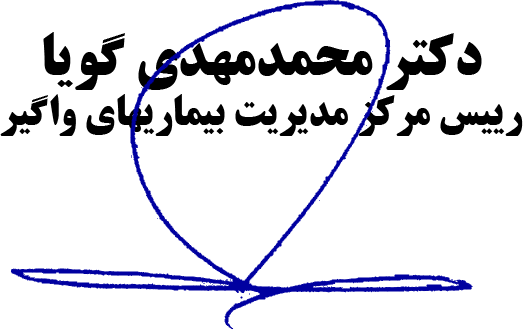 